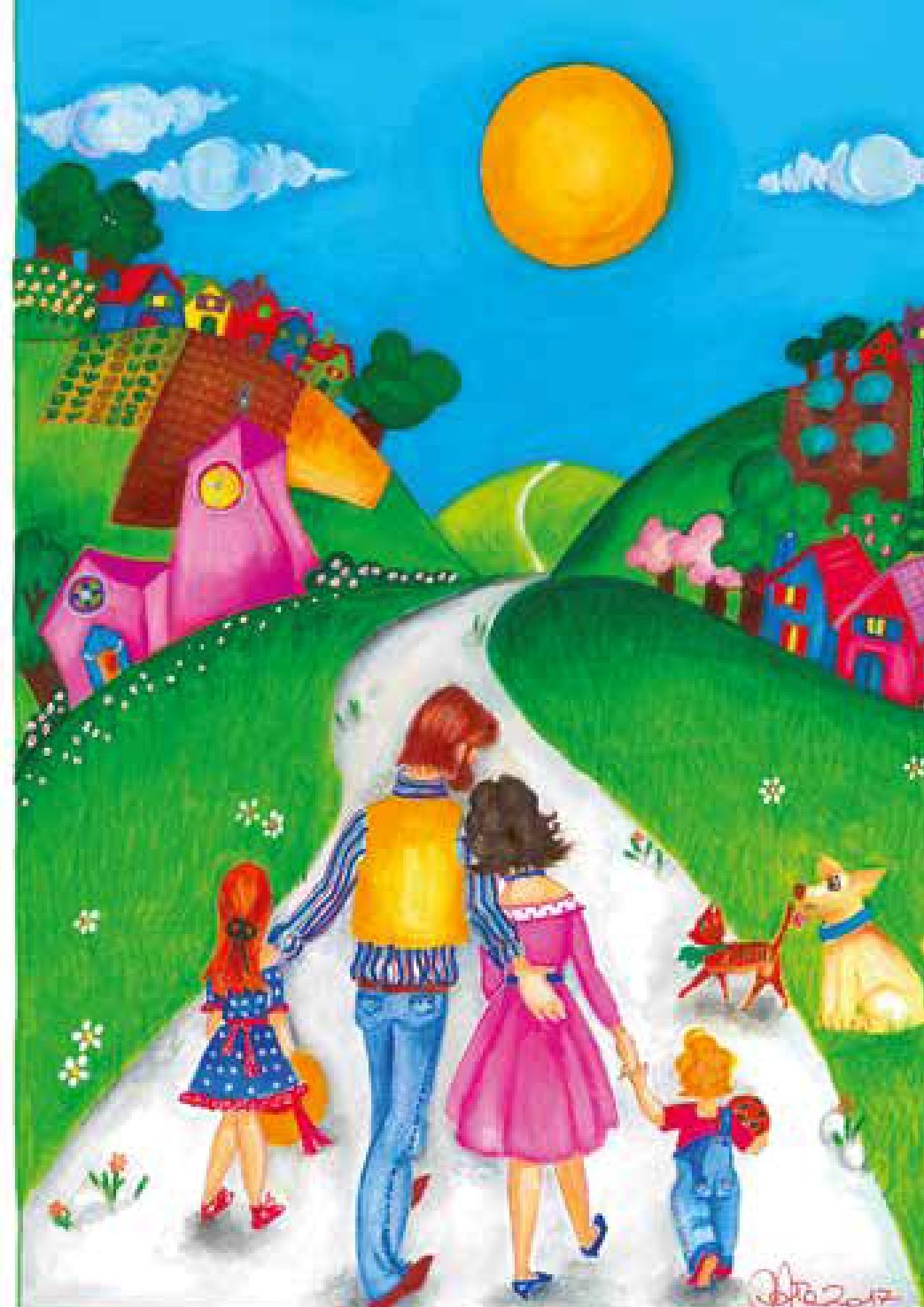 										       Disegno di Mariangela Mata Romanelli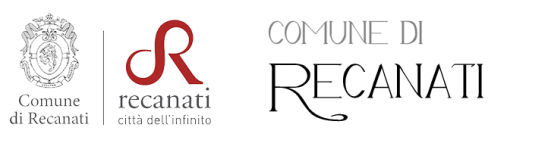 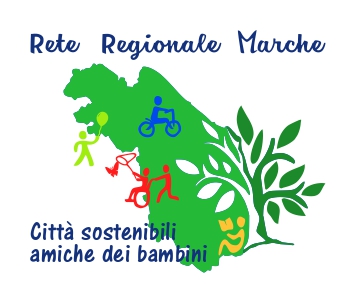 